          COMMERCIAL SUPPORT ADHERENCE POLICY AGREEMENT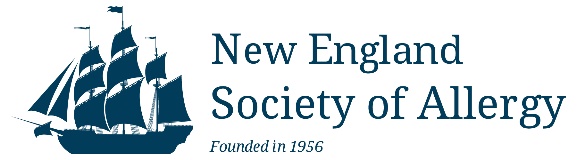  All exhibitor forms must be received by 02/24/2023- SPRING                                                                     09/01/2023- FALL            www.newenglandsocietyofallergy.orgDate________________       Company Name: _______________________________________Company Tax ID #: ________ ____________Item/Drug Promoting: ________________________________________________________________________ Corporate Contact Name: 										                          Corporate Contact Email: ______________________________________________________________________NESA 2023 Spring and Fall Programs:SPRING PROGRAM – March 31, 2023FALL PROGRAM – 10/ 21/2023 and 10/22/2023SPONSORSHIP FEES:  	   $1500.00 Spring 2023              $1500.00 Fall 2023Payment Options (Send this completed form along with payment) 1) Make payment directly on the NESA website:http://www.newenglandsocietyofallergy.org/meetings/exhibitors/                                        and email this form to nesocietyallergy@gmail.com.SUBJECT LINE: INDUSTRY AGREEMENT- SPRING 2023Mail a check payable to “NESA” New England Society of Allergy c/o Christine Barboza36 Osborne Avenue, West Wareham, MA. 02576                                  and email this form to nesocietyallergy@gmail.com.                                 SUBJECT LINE: INDUSTRY AGREEMENT- SPRING 2023Does your company pay via a 3rd party vendor?     YES     NOName of 3rd party vendor:  _____________________________________________________________I (we) understand and agree to adhere to the policies and procedures outlined in the Standards for Commercial Support of New England Society of Allergy’s (NESA) Continuing Medical Education established by the NESA CME committee in accordance to ACCME Standards for Commercial Support guidelines.________________________________________Signature of commercial representativeNESA is a non-profit organization registered with the Commonwealth of Massachusetts. Tax ID #: 04-2667847